Classic Carrot Salad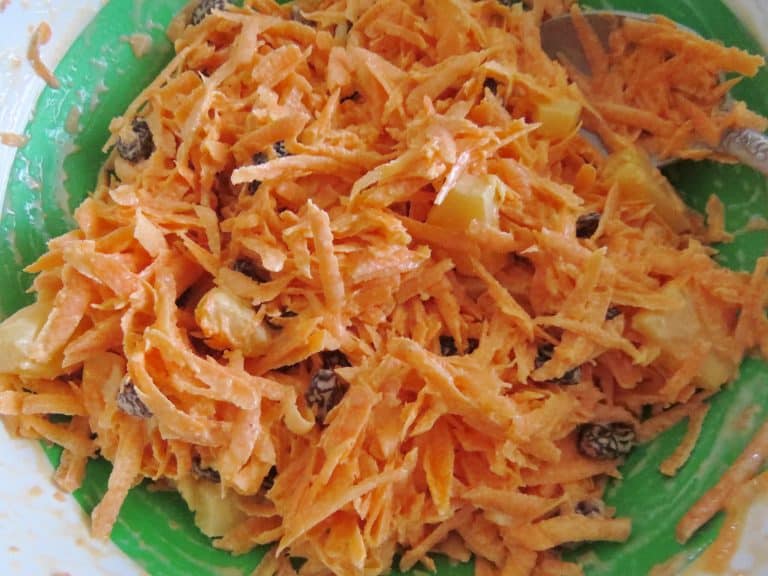 Prep Time: 30 minutesCook Time: 15 minutesTotal Time: 45 minutesYield: 24 servings